ПРАВИТЕЛЬСТВО УЛЬЯНОВСКОЙ ОБЛАСТИПОСТАНОВЛЕНИЕот 23 декабря 2016 г. N 642-ПОБ УТВЕРЖДЕНИИ ПОЛОЖЕНИЯ О ПОРЯДКЕ ЗАКЛЮЧЕНИЯИСПОЛНИТЕЛЬНЫМИ ОРГАНАМИ УЛЬЯНОВСКОЙ ОБЛАСТИ ДОГОВОРОВ(СОГЛАШЕНИЙ) С КАЗАЧЬИМИ ОБЩЕСТВАМИВ соответствии с частью 5 статьи 7 Федерального закона от 05.12.2005 N 154-ФЗ "О государственной службе российского казачества" и постановлением Правительства Российской Федерации от 08.10.2009 N 806 "О порядке привлечения членов казачьих обществ к несению государственной или иной службы и порядке заключения федеральными органами исполнительной власти и (или) их территориальными органами договоров (соглашений) с казачьими обществами" Правительство Ульяновской области постановляет:(в ред. постановления Правительства Ульяновской области от 01.11.2022 N 642-П)1. Утвердить прилагаемое Положение о порядке заключения исполнительными органами Ульяновской области договоров (соглашений) с казачьими обществами.(в ред. постановления Правительства Ульяновской области от 01.11.2022 N 642-П)2. Настоящее постановление вступает в силу на следующий день после дня его официального опубликования.ПредседательПравительства Ульяновской областиА.А.СМЕКАЛИНУтвержденпостановлениемПравительства Ульяновской областиот 23 декабря 2016 г. N 642-ППОЛОЖЕНИЕО ПОРЯДКЕ ЗАКЛЮЧЕНИЯ ИСПОЛНИТЕЛЬНЫМИ ОРГАНАМИ УЛЬЯНОВСКОЙОБЛАСТИ ДОГОВОРОВ (СОГЛАШЕНИЙ) С КАЗАЧЬИМИ ОБЩЕСТВАМИ1. Настоящее Положение определяет порядок заключения исполнительными органами Ульяновской области договоров (соглашений) с казачьими обществами (далее - договоры).(в ред. постановления Правительства Ульяновской области от 01.11.2022 N 642-П)2. К договорам, порядок заключения которых исполнительными органами Ульяновской области определяется настоящим Положением, относятся договоры, заключаемые исполнительными органами Ульяновской области для оказания им содействия в осуществлении установленных задач и функций с казачьими обществами, внесенными в государственный реестр казачьих обществ в Российской Федерации, члены которых приняли обязательства по несению государственной и иной службы.(в ред. постановления Правительства Ульяновской области от 01.11.2022 N 642-П)3. Исполнительные органы Ульяновской области для оказания им содействия в осуществлении установленных задач и функций вправе привлекать членов казачьих обществ, отвечающих требованиям пункта 2 Положения о порядке привлечения членов казачьих обществ к несению государственной или иной службы и порядке заключения федеральными органами исполнительной власти и (или) их территориальными органами договоров (соглашений) с казачьими обществами, утвержденного постановлением Правительства Российской Федерации от 08.10.2009 N 806 "О порядке привлечения членов казачьих обществ к несению государственной или иной службы и порядке заключения федеральными органами исполнительной власти и (или) их территориальными органами договоров (соглашений) с казачьими обществами", в соответствии с заключенными договорами с казачьими обществами.(в ред. постановления Правительства Ульяновской области от 01.11.2022 N 642-П)4. Договоры оформляются в соответствии с формой договора, утвержденной Федеральным агентством по делам национальностей.5. Утратил силу. - Постановление Правительства Ульяновской области от 01.11.2022 N 642-П.6. Казачье общество в течение 30 календарных дней со дня получения предложения исполнительного органа Ульяновской области о заключении договора рассматривает его и принимает решение о согласии с заключением договора либо об отказе в его заключении, о чем уведомляет исполнительный орган Ульяновской области. Отказ казачьего общества от заключения договора должен быть мотивированным.(в ред. постановления Правительства Ульяновской области от 01.11.2022 N 642-П)7. В соответствии с частью 4 статьи 7 Федерального закона от 05.12.2005 N 154-ФЗ "О государственной службе российского казачества" договор подписывается Губернатором Ульяновской области или уполномоченным им должностным лицом и представителем казачьего общества.(п. 7 в ред. постановления Правительства Ульяновской области от 01.11.2022 N 642-П)8. В договоре должны быть определены предмет договора, условия и порядок привлечения членов казачьих обществ к содействию исполнительным органам Ульяновской области в осуществлении установленных задач и функций, права и обязанности сторон, порядок финансового обеспечения, сроки действия договора, основания и порядок изменения и досрочного расторжения договора, а также иные условия, связанные с исполнением положений договора.(в ред. постановления Правительства Ульяновской области от 01.11.2022 N 642-П)9. Уполномоченное должностное лицо, заключившее договор, обязано уведомить об этом в письменной форме Губернатора Ульяновской области в течение семи дней со дня заключения договора.10. Контроль за соблюдением условий договоров с казачьими обществами обеспечивают исполнительные органы Ульяновской области, для осуществления установленных задач и функций которых привлекаются казачьи общества.(в ред. постановления Правительства Ульяновской области от 01.11.2022 N 642-П)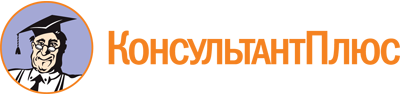 Постановление Правительства Ульяновской области от 23.12.2016 N 642-П
(ред. от 01.11.2022)
"Об утверждении Положения о порядке заключения исполнительными органами Ульяновской области договоров (соглашений) с казачьими обществами"Документ предоставлен КонсультантПлюс

www.consultant.ru

Дата сохранения: 20.11.2022
 Список изменяющих документов(в ред. постановления Правительства Ульяновской областиот 01.11.2022 N 642-П)Список изменяющих документов(в ред. постановления Правительства Ульяновской областиот 01.11.2022 N 642-П)